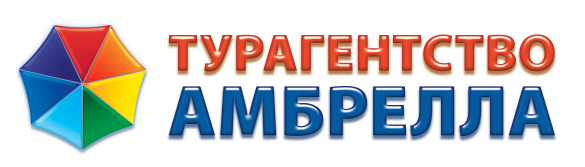 Программа тура:1 ДЕНЬ 30.10.2017 04:00 Сбор группы на Театральной площади. Выезд из Краснодара. Санитарные остановки на маршруте. Остановка на обед (за доплату).12:00 Транзитный проезд по Сочи.  13:00 Переход границы. Встреча с гидом на Абхазской стороне границы. Далее мы отправимся на Озеро Рица – самое популярное место отдыха для туристов, расположенное на 950 м. выше уровня моря. Дорога к озеру проходит между скалами, постоянно открывая разнообразные виды бурных рек. По пути встретим водопады: «Девичьи слёзы» и «Мужские слёзы», «Юпшарский каньон». Остановимся у «Голубого» озера. И наконец-то высокогорная красавица – озеро Рица. Бесплатная дегустация меда, вина и чачи. Переезд в Гагру. Размещение в отеле «Амран». Ужин. Свободное время. 2 ДЕНЬ 31.10.2017Завтрак в пансионате. Встреча с экскурсоводом. Выезд в Сухум.Обзорная экскурсия по Сухуму: исторические здания, набережная Махаджиров, Колоннада, дольмен, филармония. Обезьяний питомник.Обед за дополнительную плату. Экскурсия по Новому Афону (Анакопия) – один из самых знаменитых и живописнейших курортов Абхазии. Объекты показа: Приморский парк, основанный монахами, прибывшими из Греции в конце XIX в. Пруд с лебедями. Рукотворный водопад. Симоно-Кананитский православный мужской монастырь 1875 г. Храм апостола Симона Кананита, постр. IX-X вв. на месте его погребения. Знаменитая Новоафонская пещера (1 км 400 м). Экскурсия на Сталинскую дачу в Новом Афоне - недавно открытый музей Сталина. С 1947 года эта дача была правительственной резиденцией, где в последствии останавливался даже Брежнев. Переезд в отель. Ужин. Свободное время. Отдых. 4 ДЕНЬ 01.11.2017Завтрак в отеле. Освобождение номеров. Обзорная экскурсия по Гагре.Гагра – Экскурсия по Гагре запоминается гостям, прибывшим в Абхазию, навсегда. Великолепный парк принца Ольденбургского с полуразрушенным замком, изящная колоннада и ресторан "Гагрипш", построенный еще в 19 веке. Переезд в Пицунду. Посещение Пицундского храма, курорта Пицунда.Выезд в Краснодар. Остановка на обед (за доплату). Прибытие в Краснодар ориентировочно в 19:00-20:00.I вариантОбъект размещения:Гостиница «Амран» (Гагра) открыла свои двери туристам в 2012 году.Комфортабельная, в самом центре города Гагра, на расстоянии 85 метров от моря, гостиница располагает широким набором туристических услуг и предлагает высокий уровень сервиса, а ее номерной фонд соответствует всем принятым стандартам высококлассного отдыха.Благодаря своему расположению «Амран» идеально подходит как для семейного, так и для делового туризма.Вокруг расположено множество кафе и магазинов, на территории Отеля находится детская игровая площадка, а в непосредственной близости - знаменитая эвкалиптовая аллея Старой Гагры.Стоимость на одного человека за ТУР:Стоимость на одного человека за ТУР:Стандартный 2-х местный – 7 500 руб.  Дополнительное место – 6 500 руб.Одноместное размещение – 9 000 руб.Детям до 12 лет скидка 5% при размещении на основном месте.II вариантОбъект размещения:Пансионат "Кудры" (Пицунда) имеет собственную закрытую обустроенную территорию, на которой разбит целый парк. Идеально подходит для тихого и спокойного отдыха, но также недалеко расположена вся инфраструктура Пицунды. Пансионат расположен прямо на берегу моря, зеленая территория, утопающая в пальмах и соснах, широкий пляж. До моря и до собственного галечного оборудованного пляжа всего 150 метров.Стоимость на одного человека за ТУР:Стоимость на одного человека за ТУР:Стандартный 2-х местный – 6 500 руб.  Дополнительное место – 5 500 руб.Одноместное размещение – 8 000 руб.Детям до 12 лет скидка 5% при размещении на основном месте.В стоимость включено:Оплачивается дополнительно на месте:Стоимость входных билетов на экскурсионные объекты может меняться!Проезд на комфортабельном автобусеПроживаниеСтраховкаПитание по программе (2 завтрака, 2 ужина)Экскурсионное обслуживаниеНово-Афонская пещера – 500 руб. Пицундский храм – 100 руб.Курорт Пицунда – 20 руб.Дача Сталина - 250 руб.Экологический сбор в Рицинский национальный парк – 350 руб.Обезьяний питомник – 250 руб.